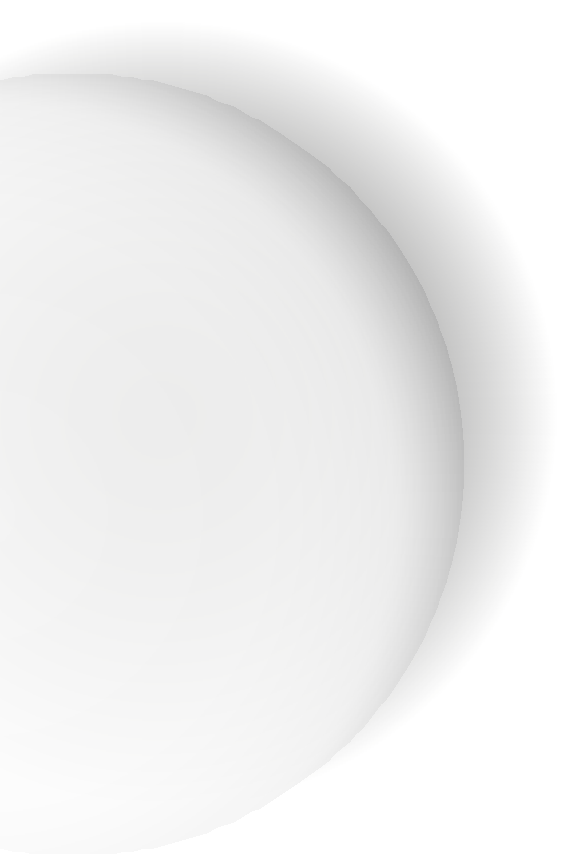 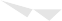 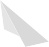 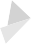 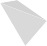 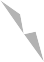 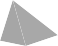 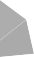 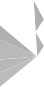 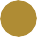 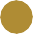 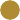 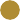 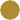 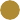 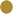 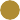 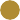 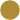 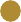 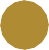 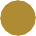 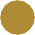 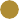 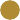 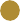 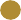 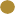 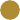 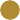 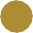 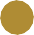 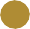 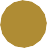 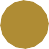 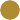 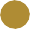 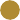 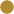 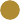 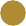 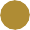 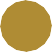 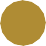 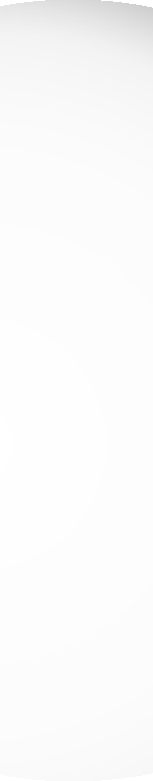 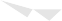 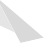 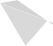 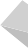 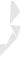 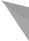 INFORMATION TECHNOLOGY INFORMATION SECURITY POLICY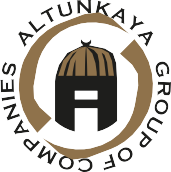 SINCE 1980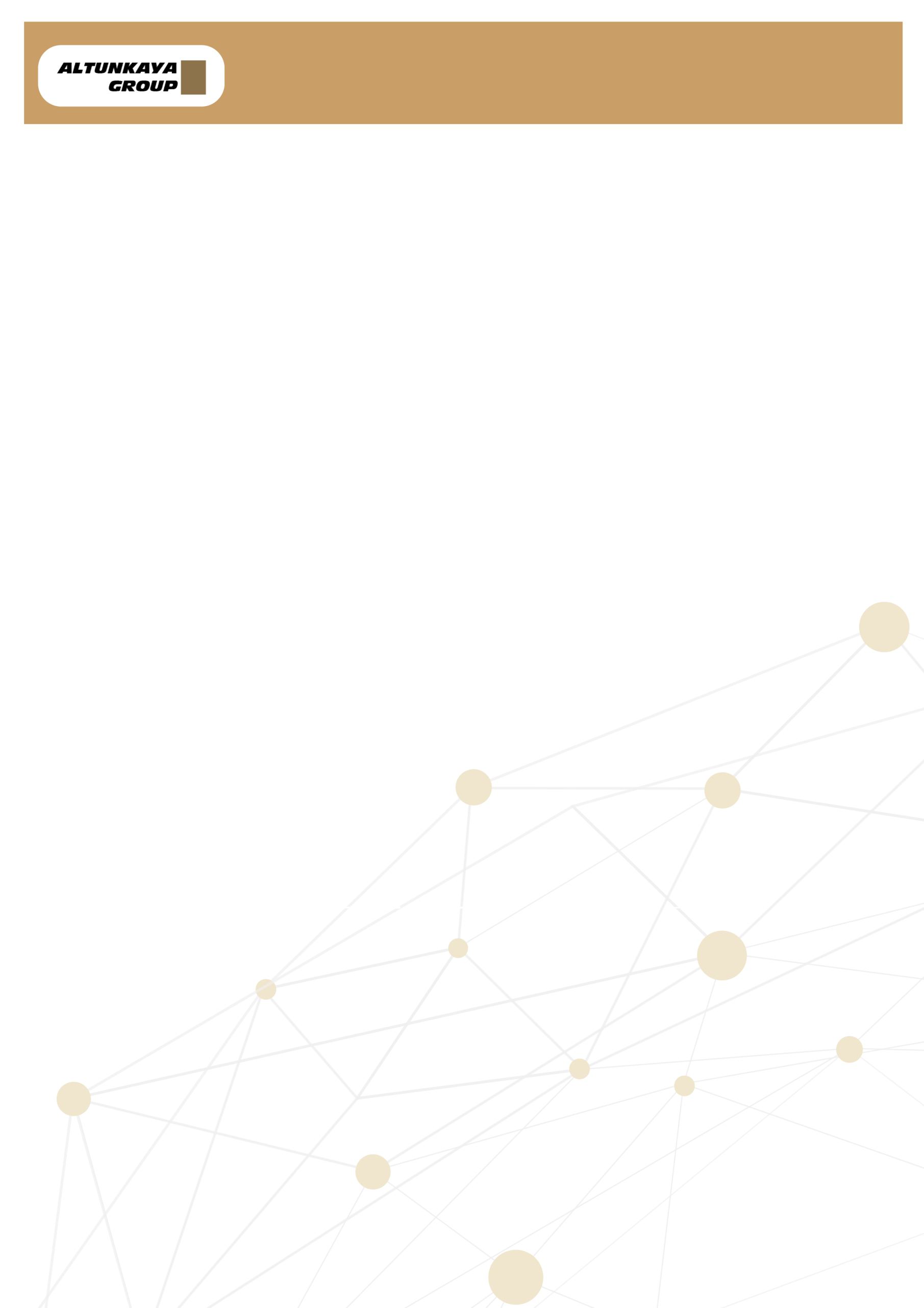 INFORMATION TECHNOLOGY INFORMATION SECURITY POLICYDocument No.Publication DateRevision No.Revision Date: AG.BT.S01.POL01: 20.03.2017: 01: 26.10.2021.OBJECTIVEThe purpose of the Information Security Policy is to prevent information security incidents or minimize the risk of damage in order to ensure the business continuity of Altunkaya Group and its affiliated companies and reduce the impact of potential threats. In this regard, an information security management system was established to comply with the TS EN ISO/IEC 27001:2017 standard.2.SCOPEThis policy applies to information assets within Altunkaya Group. It is applied by the employees of Altunkaya Group and its affiliated companies, Group companies, and internal and external suppliers/contractors.3.RESPONSIBILITYAll employees of the organization and all stakeholders within the scope of the ISMS are required to implement this policy and comply with the requirements of the ISMS.4.POLICYThe basic principles of Altunkaya Group, which attaches great importance to information security;Management of information assets, determination of security values, needs and risks of assets, development and implementation of controls for security risks,Establishment of the framework to be determined by regulations for identifying information assets, values, security needs, vulnerabilities, threats to assets, and frequency of threats,Elaboration of working principles for risk handling,Continuous monitoring of risks by reviewing technological expectations related to the scope of services provided,Ensuring information security requirements resulting from national or international regulations to which the company is subject, complying with legal and relevant regulations, fulfilling obligations arising from agreements and corporate responsibilities to internal and external stakeholders,Minimizing the impact of information security threats on continuity of services and contributing to continuity,Ability to respond quickly to any information security incident and minimizing the impact of the incident,Maintaining and improving the level of information security over time with an optimized, cost-effective control infrastructure,Improving the reputation of the institution to protect it from negative information security impacts,The Information Security Management System (ISMS) was implemented for the establishment and implementation of information security mechanisms across all Altunkaya Group companies.All announcements on behalf of the ISMS are made via bgys@altunkaya.com  in email format, and employees using the entire mail system must first consider announcements from this addressThe Information Security Policy is reviewed at least once a year to ensure that it is up to date.Adnan ÖZERHead of Information Technologies Department